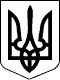 102 СЕСІЯ  ЩАСЛИВЦЕВСЬКОЇ СІЛЬСЬКОЇ РАДИ7 СКЛИКАННЯРІШЕННЯ03.10.2019 р.                                        №1880с. ЩасливцевеПро затвердження технічної документації із землеустрою щодо поділу земельної ділянки комунальної власності та деякі питання продажу земельної ділянки по вул. Азовська  в с. Генічеська Гірка.На виконання власного рішення 97 сесії Щасливцевської сільської ради 7 скликання №1769 від 30.07.2019 р. "Деякі питання відведення земельної ділянки по вул. Азовська в с. Генічеська Гірка." зі змінами 99 сесії Щасливцевської сільської ради 7 скликання №1805 від 29.08.2019 р. "Про виправлення технічної помилки у раніше прийнятому рішенні." та розглянувши  технічну документацію із землеустрою щодо поділу земельної ділянки комунальної власності з кадастровим номером 6522186500:02:001:0741, розроблену на замовлення сільської ради, керуючись ст.ст. 12, 122, 126-128, 134, п. 12 ст. 186 Земельного кодексу України, ст. 26 Закону України "Про місцеве самоврядування в Україні", сесія Щасливцевської сільської радиВИРІШИЛА:1. Затвердити, розроблену Фізичною особою-підприємцем ***, на замовлення Щасливцевської сільської ради (ідентифікаційний код юридичної особи – ***), технічну документацію із землеустрою щодо поділу земельної ділянки що є комунальною власністю (реєстраційний номер об’єкта нерухомого майна у Державному реєстрі речових прав на нерухоме майно – ***, номер запису про право власності – ***), з кадастровим номером 6522186500:02:001:0741, площею 0,0949 га., з цільовим призначенням для будівництва та обслуговування будівель торгівлі (КВЦПЗ - 03.07) на дві самостійні земельні ділянки (без заміни цільового призначення), розташовані в с. Генічеська Гірка Генічеського району Херсонської області:- по вул. Азовська, ***, площею 0,0751 га., кадастровий номер - 6522186500:02:001:0793;- по вул. Азовська, ***, площею 0,0198 га., кадастровий номер - 6522186500:02:001:07944.2. Надати попередню згоду на передачу шляхом викупу земельної ділянки з кадастровим номером 6522186500:02:001:0793, площею 0,0751 га., з цільовим призначенням для будівництва та обслуговування будівель торгівлі (КВЦПЗ - 03.07) розташованої по вул. Азовська, ***, в с. Генічеська Гірка Генічеського району Херсонської області, фізичній особі громадянину *** (паспорт *** №*** виданий Генічеським РВ УМВС України в Херсонській області 14.04.1997 р., РНОКПП – ***).3. Провести експертну грошову оцінку земельної ділянки зазначеної у п.1 цього рішення, для чого доручити Виконавчому комітету Щасливцевської сільської ради:3.1. Укласти з особою зазначеною у п.2 цього рішення, відповідний договір щодо сплати нею авансового внеску в рахунок оплати ціни продажу земельної ділянки зазначеної у п. 2 цього рішення, у розмирі 20% від її нормативно грошової оцінки.3.2. Після сплати авансового внеску та зарахування його до сільського бюджету, за рахунок цього внеску замовити в суб’єкта оціночної діяльності, який має відповідний дозвільні документи на цей вид діяльності, експертну грошову оцінку вищевказаної земельної ділянки та надати її на затвердження сесії сільської ради після її виготовлення.***, що рішення про передачу йому шляхом викупу земельної ділянки, зазначеної у п.2 цього рішення буде прийнято сільською радою після виготовлення та затвердження в установленому законом порядку її експертної грошової оцінки.5. Контроль за виконанням даного рішення покласти на Постійну комісію Щасливцевської сільської ради з питань регулювання земельних відносин та охорони навколишнього середовища.     Сільський голова                                                              В ПЛОХУШКО